SCHOOL OBJECTS – ΣΧΟΛΙΚΑ ΑΝΤΙΚΕΙΜΕΝΑ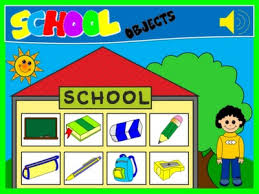 Δείτε τα βίντεο για τα σχολικά αντικείμενα (school objects).‘School objects1’‘School objects2’Επαναλάβετε!Δείτε το βίντεο με τον Γκόγκο και την παρέα του.‘School objects – Have you got a ruler?’Ρωτήστε και απαντήστε και εσείς αν έχετε τα σχολικά αντικείμενα!Have you got a pencil? Yes, I have ή                                       No, I haven't.Ακούστε το τραγούδι για τα σχολικά αντικείμενα που τραγουδάμε στην τάξη!‘School objects – This is my table’ Τραγουδήστε!Πατήστε το ‘School objects – interactive vocabulary’Ακούστε τη λέξη και μετά τοποθετήστε τη δίπλα στη σωστή εικόνα.Στο τέλος της δραστηριότητας πατήστε 'Finish' για να δείτε αν την κάνατε σωστά.Ολοκληρώστε τις δραστηριότητες που ακολουθούν:1. ‘School objects1’   Ακούστε τη λέξη και μετά επιλέξτε δίπλα τη σωστή εικόνα.2. ‘School objects2’  Ακούστε τη λέξη και μετά πάρτε τη σωστή εικόνα και βάλτε τη μέσα στη κορνίζα.3. ‘School objects3’   Τι έχει μέσα η τσάντα μου? Ακούστε τα παιδάκια και ενώστε τις εικόνες με αυτά που λένε.Στο τέλος των δραστηριοτήτων πατήστε 'Finish' και μετά 'Checκ my answers' για να δείτε αν τις κάνατε σωστά.Πατήστε το ‘School objects – Game’.Βρείτε τα ζευγάρια (εικόνα με τη λέξη) και κερδίστε!Για βοήθεια, μπορείτε να κοιτάτε τις λέξεις και από τη δραστηριότητα 29.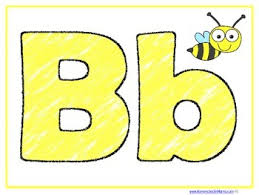 Δείτε τα βίντεο για το γράμμα Bb!‘Letter Bb –song’‘Letter Bb – examples’Αν θέλετε, τραγουδήστε!Έπειτα, ολοκληρώστε τις δραστηριότητες:'Letter Bb - worksheet1' 1. Γράψτε το μικρό και κεφαλαίο γράμμα Bb.2. Βρείτε και κυκλώστε μόνο το γράμμα Bb.3. Ενώστε τις τελίτσες-αριθμούς για να σχηματιστεί το γράμμα Bb.4. Χρωματίστε τη 'butterfly' [πεταλούδα (μπά-τερ-φλά-ι)]'Letter Bb - worksheet2'Πατήστε με το μολύβι πάνω στα γράμματα για να σχηματιστούν οι λέξεις που ξεκινάνε από Bb.Χρωματίστε την εικόνα!banana - μπανάναbutterfly - πεταλούδα (μπά-τερ-φλά-ι)bat - νυχτερίδα (μπάτ)ball - μπάλα (μπόλ)'School objects'bag = school bag - τσάντα (σκούλ μπά-γκ)pencil - μολύβι (πέν-σιλ)pencil case - κασετίνα (πέν-σιλ κέ-ις)colour pencils - ξυλομπογιές (κό-λορ πέν-σιλς)pen - στυλό (πέν)ruler - χάρακας (ρού-λερ)rubber = eraser - γόμα (ρά-μπερ = ι-ρέ-ι-ζερ)pencil sharpener - ξύστρα (πέν-σιλ σάρ-πε-νερ)book - βιβλίο - (μπούκ)notebook - τετράδιο (νό-ουτ-μπουκ)scissors -ψαλίδι (σί-ζορς)glue - κόλλα (γκλού)table -τραπέζι (τέ-ι-μπλ)desk - θρανίο (ντέ-σκ)chair - καρέκλα (τσέρ)tape - σελοτέιπ (τέ-ιπ)highlighter - μαρκαδόρος (χά-ι-λά-ι-τερ)board - πίνακας (μπό-α-ρντ)crayon - κηρομπογιά (κρέ-ι-ον)window - παράθυρο (γου-ίν-ντο-ου)door - πόρτα (ντόρ)ceiling - ταβάνι (σί-λι-νγκ)floor - πάτωμα (φλόρ)